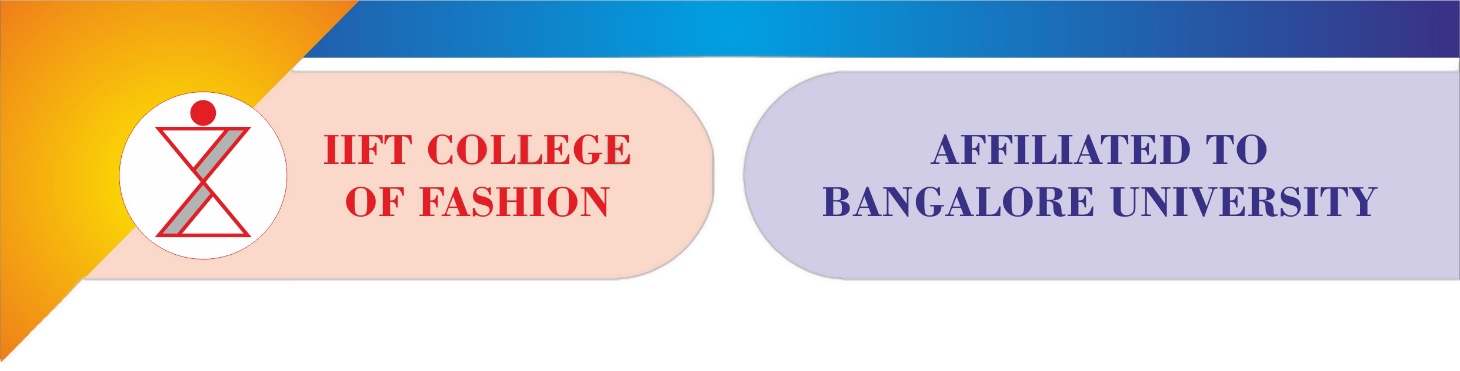 NAME :                                                                                                       	          MOBILE NO:                                            EMAIL ID:  	                                                             DATE OF BIRTH:                                    AGE:                                                                      NATIONALITY:		                                    SEX:MALE/FEMALECASTE CATEGORY: SC / ST / CAT1 / 2A / 2B / 3A / 3B / GMFATHER/GAURDIAN’S NAME: 	  MOBILE NO: 	                                              MOTHER'S NAME: 	   MOBILE NO: 	                                              PERMANANENT  ADDRESS:  	                                             ____________________________________________________________________________            _____        _______________CORRESPONDENCE  ADDRESS:  	                                             ________________________________________________       _______________________________             _________________CITY:	STATE:	PINCODE: 	                                             EDUCATIONAL  QUALIFICATION:DECLARATION:I hereby declare that the above information is true to the best of my knowledge and i shall abide by the rules and regulations of the college and university.I hereby undertake to study and complete all 6 semesters of the b.sc fad course at IIFT College of Fashion if i am admitted to the course and shall undertake not to cancel my admission or discontinue my studies at any stage under any circumstances. 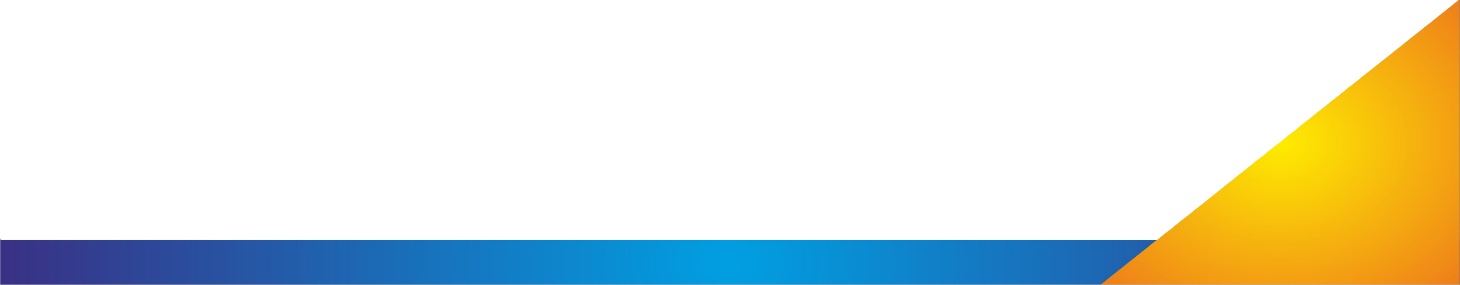 TITLELANGUAGES STUDIEDBOARD/UNIVERSITYYEAR% OF MARKSCLASSCLASS XCLASS XII/
DIPLOMA